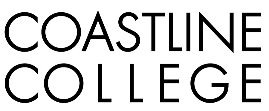 ACADEMIC SENATENovember 6, 2018 12:30 p.m. – 2:30 p.m.College Center – Fourth Floor Conference Room
AGENDACollege Mission Statement: Coastline Community College steadfastly focuses on providing access and supporting student success and achievement. Inspired by an innovative and student-centered mindset, Coastline delivers flexible courses and services that cultivate and guide diverse student populations across the glove to complete pathways leading to the attainment of  associates degrees, certificates, career readiness, and transfer to four-year colleges/universities..12:30 p.m. CALL TO ORDER: President Ann HollidayPledge of AllegianceRoll CallWelcomeAdopt Agenda**Approval of Minutes – Approval of October 16, 2018 MinutesConsent Calendar 1.6.1 Approve Board Policies and Procedures	**BP & **AP 6330 Purchasing	**BP & **AP 6902 Capitalization and Inventory of District Property	**BP & **AP 6750 Parking and Traffic	**BP 7100 Commitment to Diversity	**BP 7130 Compensation	**BP 7140 Collective Bargaining Meet-and-ConferPublic Comment and Statement:  Members of the public have the opportunity to address the Academic Senators on any item that has been described in this notice, before or during consideration of the item. Persons wishing to make comments are allowed three minutes.SPECIAL REPORTS/UPDATES Full Time Faculty Prioritization – *Review of Voting Results of Full Time Faculty Hiring Prioritization ACTION ITEMS **Review and Acceptance of Accreditation Report**Review and Acceptance of College Technology Master PlanReview and Acceptance of Board Policies and Procedures**BP and **AP 4230 Grading and Academic Record SymbolsDISCUSSION ITEMS**Program and Department Review Handbook – Proposed Update**Course Review Proposal - Dan Johnson**College Professional Development and Leadership Committee Proposal **BP and **AP 4240 Academic RenewalAcademic Rank, proposed changes – D. Henry and M. Warner REPORTSExecutive Committee ReportsPresident – A. HollidayTreasurerOther Executive Committee Member ReportsAccreditationGuided PathwaysCollege/Senate Committee Reports5.4.1 Department Chair Committee – Margaret LovigConstituency Representative ReportsVice President of Instruction – V. RodriguezVice President of Student Services – K. MuellerVice President of Administrative Services – C. NguyenClassified Representative Student RepresentativeANNOUNCEMENTS (1 minute limit – please sign list to speak)ADJOURNMENT*Hand-outs available at meeting**Copies have been sent to Senators. Others who would like a copy should contact the Senate office at academicsenate@coastline.edu 2:30 p.m.Refreshments provided by: Cheryl Chapman & Chau D. Tran Contact the Senate Office ~~ We welcome your input! Ann Holliday (714) 241-6156 ~~ Email:  academicsenate@coastline.eduAcademic Senate Website:  Academic Senate Website INFORMATIONAL HANDOUTSOctober 16, 2018 Draft Meeting MinutesBP & AP 6330 PurchasingBP & AP 6902 Capitalization and Inventory of District PropertyBP & AP 6750 Parking and TrafficBP & AP 4230 Grading and Academic Record SymbolsBP & AP 4240 Academic RenewalBP 7100 Commitment to DiversityBP 7130 CompensationBP 7140 Collective Bargaining Meet-and-ConferAccreditation Report (Link)College Technology Master Plan 2018-2020Program and Department Review HandbookRSI Course Review Proposal College Professional Development and Leadership Committee Proposal Department Chair Positions 2017-2019